LLegal Profession Uniform Law (WA)Legal Profession Uniform Law (WA)Legal Profession Uniform Law Application Act 20221 Jul 2022 (see WA Act No. 2022/9 s. 2(b) and (c) and SL 2022/113 cl. 2)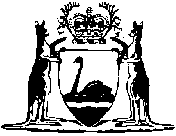 